ОПИСАНИЕ МЕСТОПОЛОЖЕНИЯ ГРАНИЦПубличный сервитут для подключения (технологического присоединения) к сетям инженерно-
технического обеспечения согласно муниципального контракта №1 от 14.06.2022г. в целях размещения
трансформаторной подстанции 2x1000 кВА 10/0,4 кВ, расположенная по адресу: Красноярский край, г.
Сосновоборск, в районе 30 и 31 микрорайонов, к.н. 24:04:0301009:289, Красноярский край, г.
Сосновоборск, 30 микрорайон, уч. №95, к.н. 24:04:0301009:386 (наименование объекта, местоположение границ которого описано(далее - объект)	в	^Раздел 1Раздел 21. Система координат МСК 1672. Сведения о характерных точках границ объекта3. Сведения о характерных точках части (частей) границы объектаРаздел 3Раздел 4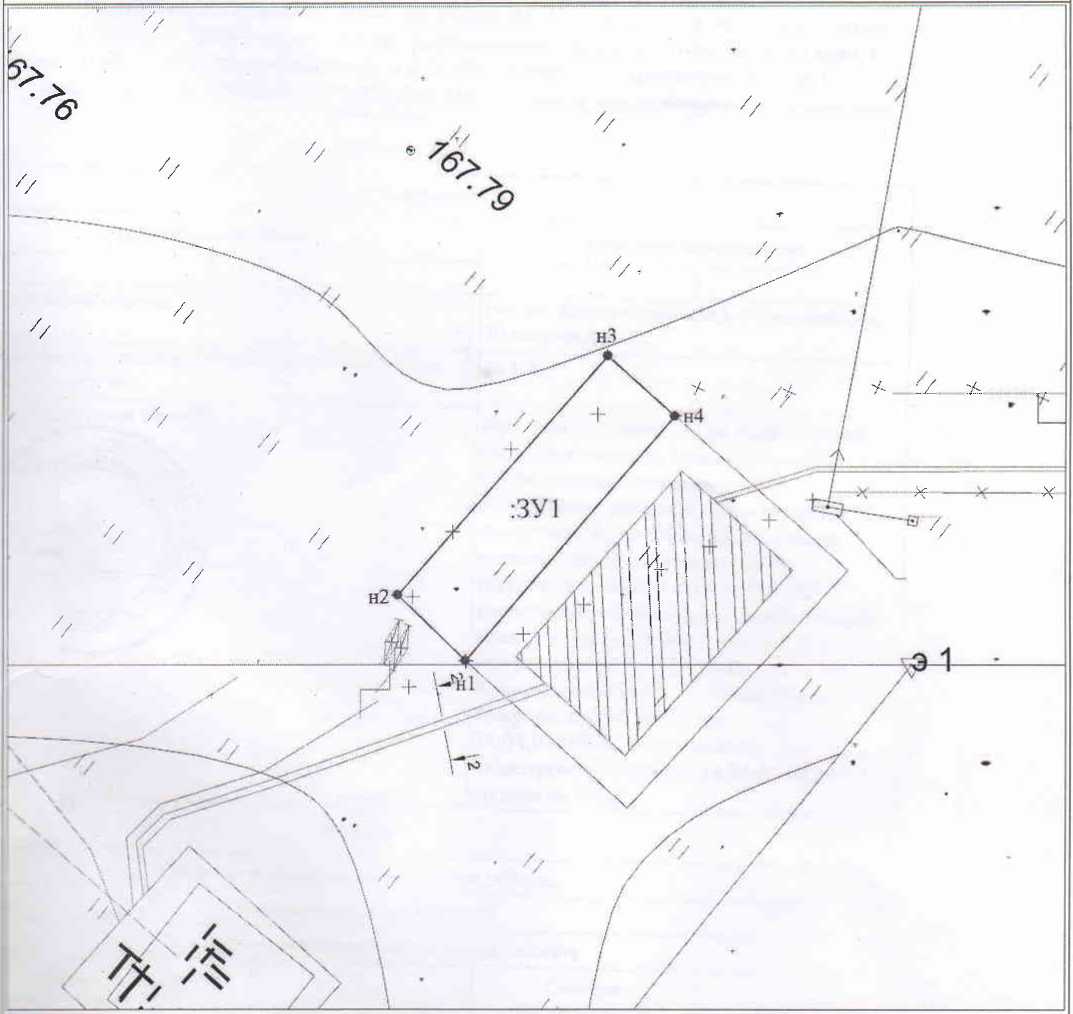 Характерная точка границы, сведения о которой позволяют однозначно определить ее положение на местности ..	,	»Вновь образованная часть границы, сведения о которой достаточны для определения ее местоположенияОбъект капитального строительства	,Евсеев Е.Н...
фамилия, инициалы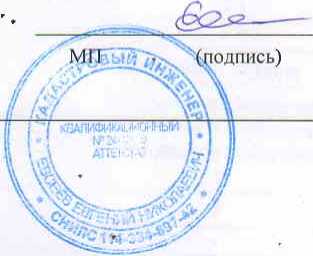 Сведения об объектеN п/пХарактеристики объектаОписание характеристик1231Местоположение объектаРоссия, Красноярский край, г.Сосновоборск, 30 микрорайон2Площадь объекта ± величина погрешности определения площади (Р ± АР), м234 ±23Иные характеристики объектаПубличный сервитут для подключения (технологического присоединения) к сетям инженерно-технического * обеспечения согласно муниципального контракта №1 от 14.06.2022г. в целях размещения трансформаторной подстанции 2x1000 кВА 10/0,4 кВ* расположенная по адресу: Красноярский край, г. Сосновоборск, в районе 30 и 31 микрорайонов, к.н. 24:04:0301009:289, Красноярский край, г. Сосновоборск, 30 микрорайон, уч. №95, к.н. 24:04:0301009:386 в границах кадастрового квартала 24:04:0301009, сроком на 49 лет.Обозначение характерных точек границКоординаты, мКоординаты, мМетод определения координат характерной точкиСредняя квадратическая погрешность " положения характерной точки (Mt), мОписание обозначения точки на местности (при наличии)Обозначение характерных точек границXYМетод определения координат характерной точкиСредняя квадратическая погрешность " положения характерной точки (Mt), мОписание обозначения точки на местности (при наличии)123456н1643101.98130010.58Аналитический метод0.1-н2643104.19130008.27Аналитический метод0.1-нЗ643112.28130015.42Аналитический метод* 0.1-н4643 110.23130017.69 'Аналитический метод0.1-* н!643101.98130010.58Аналитический метод0.1-Сведения о местоположении измененных (уточненных) границ объектаСведения о местоположении измененных (уточненных) границ объектаСведения о местоположении измененных (уточненных) границ объектаСведения о местоположении измененных (уточненных) границ объектаСведения о местоположении измененных (уточненных) границ объектаСведения о местоположении измененных (уточненных) границ объектаСведения о местоположении измененных (уточненных) границ объектаСведения о местоположении измененных (уточненных) границ объекта1. Система координат МСК 1671. Система координат МСК 1671. Система координат МСК 1671. Система координат МСК 1671. Система координат МСК 1671. Система координат МСК 1671. Система координат МСК 1671. Система координат МСК 1672. Сведения о характерных точках границ объекта2. Сведения о характерных точках границ объекта2. Сведения о характерных точках границ объекта2. Сведения о характерных точках границ объекта2. Сведения о характерных точках границ объекта2. Сведения о характерных точках границ объекта2. Сведения о характерных точках границ объекта2. Сведения о характерных точках границ объектаОбозначение характерных точек границСуществующие координаты, мСуществующие координаты, мИзменённые (уточненные) координаты, мИзменённые (уточненные) координаты, мМетодопределениякоординатхарактернойточкиСредняя квадратическая погрешность положения характерной точки (Mt), мОписание обозначения точки на местности (при наличии)Обозначение характерных точек границXYXYМетодопределениякоординатхарактернойточкиСредняя квадратическая погрешность положения характерной точки (Mt), мОписание обозначения точки на местности (при наличии)12345678--------3. Сведения о характерных точках части (частей) границы объекта3. Сведения о характерных точках части (частей) границы объекта3. Сведения о характерных точках части (частей) границы объекта3. Сведения о характерных точках части (частей) границы объекта3. Сведения о характерных точках части (частей) границы объекта3. Сведения о характерных точках части (частей) границы объектаОбозначение характерных точек части границыСуществующие координаты, мСуществующие координаты, мИзмененные (уточненные) координаты, мИзмененные (уточненные) координаты, мМетодопределениякоординатхарактернойточкиСредняя квадратическая погрешность положения характерной точки (Mt), мОписание обозначения точки на местности (при наличии)Обозначение характерных точек части границыXYXYМетодопределениякоординатхарактернойточкиСредняя квадратическая погрешность положения характерной точки (Mt), мОписание обозначения точки на местности (при наличии)12345678----. ----